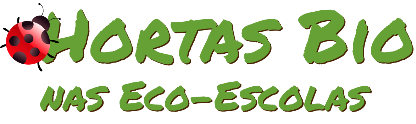 Horta Bio… em casaFicha de RegistoIdentificação da planta escolhidaIdentificação da planta escolhidaNome comum da espécie: FeijãoNome científico: Phaseolus vulgarisQuando colocaste a semente na terra? Quinta feira de manhã – 30 de abrilAtenção: as sementes sem água não germinam! A germinação inicia-se por uma intensa absorção de água.Quando colocaste a semente na terra? Quinta feira de manhã – 30 de abrilAtenção: as sementes sem água não germinam! A germinação inicia-se por uma intensa absorção de água.Data: No dia 2 de maio de 2020 fizemos a sementeira de feijões e regamos com bastante água.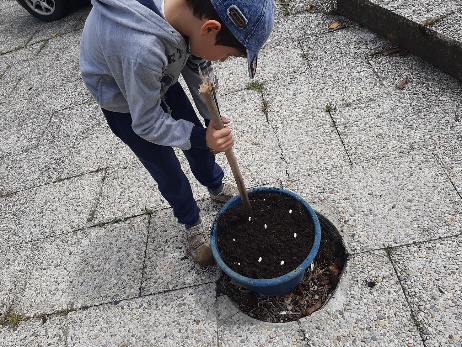 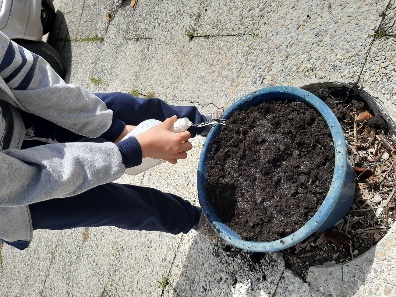 Data: No dia 2 de maio de 2020 fizemos a sementeira de feijões e regamos com bastante água.Quantos dias passaram até ao aparecimento da plântula?Regista este momento com uma fotografia!Não te esqueças: A planta “recém-nascida”, precisa de luz para realizar a fotossíntese, é desta forma que produz o seu próprio alimento.Quantos dias passaram até ao aparecimento da plântula?Regista este momento com uma fotografia!Não te esqueças: A planta “recém-nascida”, precisa de luz para realizar a fotossíntese, é desta forma que produz o seu próprio alimento.Resposta: No dia 9 de maio, uma semana depois, nascem as primeiras plântulas.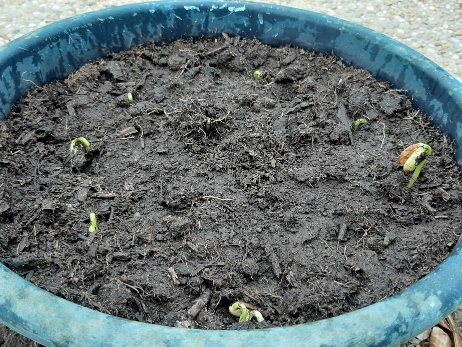 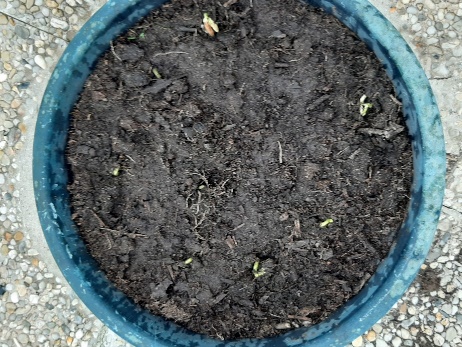 Resposta: No dia 9 de maio, uma semana depois, nascem as primeiras plântulas.Registo semanal do desenvolvimento da planta:Gostaríamos que registasses, se possível, semanalmente, o desenvolvimento da tua planta. Se não se notarem modificações significativas, não necessitas de anotar.Registo semanal do desenvolvimento da planta:Gostaríamos que registasses, se possível, semanalmente, o desenvolvimento da tua planta. Se não se notarem modificações significativas, não necessitas de anotar.Semana 1: Há o aparecimento de algumas plântulas.Semana 1: Há o aparecimento de algumas plântulas.Semana 2: Nesta semana, um feijoeiro começou a crescer e apareceram duas folhas.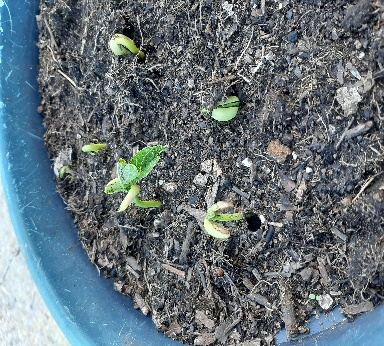 Semana 2: Nesta semana, um feijoeiro começou a crescer e apareceram duas folhas.Semana 3: Nesta semana, os caules cresceram, as duas folhas também cresceram bastante. Começaram também a aparecer mais duas folhas pequeninas. 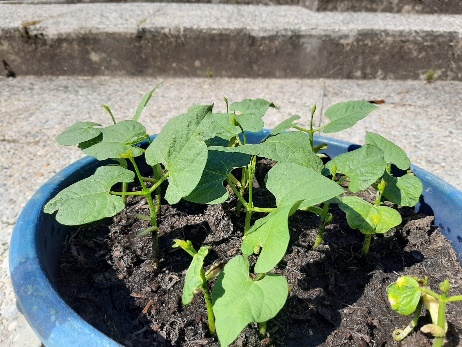 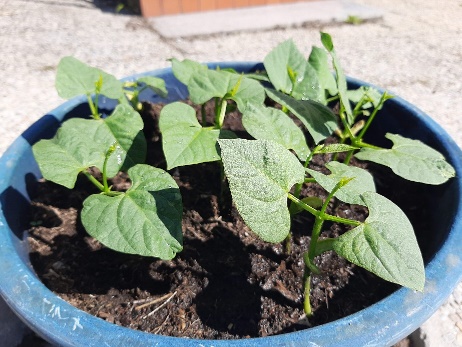 Semana 3: Nesta semana, os caules cresceram, as duas folhas também cresceram bastante. Começaram também a aparecer mais duas folhas pequeninas. Semana 4: Nesta semana, os caules voltaram a crescer e apareceram mais folhas nos vários feijoeiros.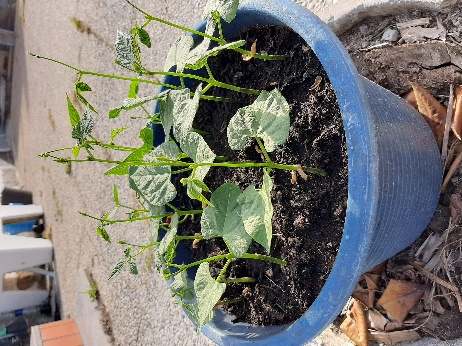 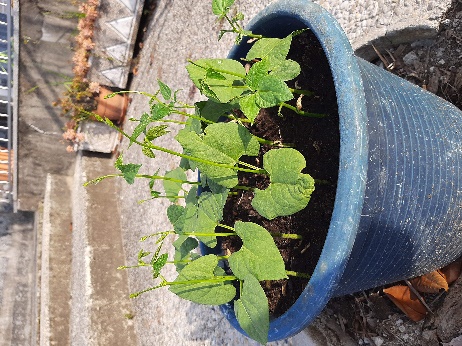 Semana 4: Nesta semana, os caules voltaram a crescer e apareceram mais folhas nos vários feijoeiros.Por fim…Descreve-nos como foi feita a sementeira:Compramos os feijões numa loja de produtos agrícolas. Fomos buscar terra, enchemos o vaso e semeamos os feijões. No final regamos.Como foi realizada a manutenção da tua planta?Todos os dias regávamos o vaso e observávamos as suas mudanças (o que aparecia de novo ou o que crescia). Não apareceram ervas daninhas. O vaso esteve sempre em contacto com a luz e o sol. Foi diariamente regado (em dias de bastante calor, foi regado de manhã e ao final da tarde).Que materiais utilizaste?Vaso, terra, regador.